マサチューセッツ州の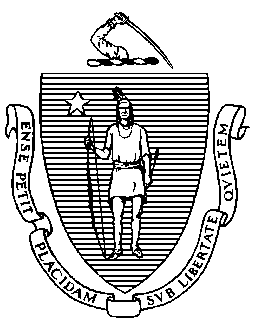 初等・中等教育局75 Pleasant Street, Malden, Massachusetts 02148-4906 	       　　電話番号: (781) 338-3000        		　　　　　　　　　   TTY: N.E.T. リレー 1-800-439-2370アダルト＆コミュニティ・ラーニング・サービスに関する情報公開生徒の皆様へマサチューセッツ州初等中等教育局（DESE）は、成人教育プログラムをはじめとする約１００件のプログラムに資金を提供しています。 これらのプログラムを継続し支援するために、DESEは生徒の成果を含む生徒に関する情報を連邦政府に報告する必要があります。 生徒がプログラムを終了した後、DESEは生徒の個人情報を失業支援局の雇用データ、GEDおよびHiSET高校卒業認定（HSE）試験の結果、ナショナル・ステューデント・クリアリングハウスおよび中等教育後の高等教育省への登録記録と照合し、生徒の成果に関する情報を収集します。DESEはこれらのデータセットを組み合わせて、連邦政府に報告します。この情報公開フォームに署名すると、DESEはあなたの雇用データ、HSEテストの結果、および高等教育機関への登録情報をあなたのプログラムと共有することになります。 これにより、生徒への貢献度を把握することができます。DESEおよび成人教育プログラムは、法律により要求されない限り、他のいかなる状況下でもこの機密情報を開示することはありません。  ありがとうございました。________________________________________________            _____________________________生徒／親または保護者の署名* 							日付________________________________________________           _____________________________スタッフの署名／生徒の署名への立会人 					日付18歳未満の生徒は、この同意書に生徒の親または保護者の署名が必要です。